Mini task 3 menuWork in groups of 3 to create the script for a conversation about eating out.Use slides 5–7 from the ‘Sentence builders and conversation scaffolds’ resource [PPTX 350 KB].Include the following in your conversation:greeting your friend(s) and the server appropriatelyasking and responding to questions about personal preferences including one food or drink that you like, one food or drink that you do not like and one food or drink that you have not triedadjectives to describe the food or drink to justify your preferences, including what you think it would be like if you have not tried itthe conjunctions porque (because), pero (but) and y (and)a comparison between items on the menuappropriate language to order items from a menuan adverb to express how frequently you drink or eat an item.When you have finished, swap the text of your conversation with another pair or group, and use the 4-square criteria to provide peer feedback to them.Use the image of the menu below in your conversation with your partner.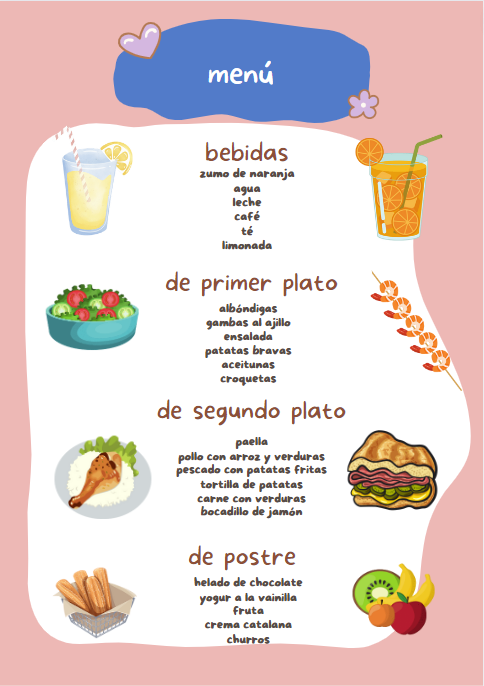 4-square criteriaFor the teacherEdit the menu in the table below, if preferred:© State of New South Wales (Department of Education), 2023The copyright material published in this resource is subject to the Copyright Act 1968 (Cth) and is owned by the NSW Department of Education or, where indicated, by a party other than the NSW Department of Education (third-party material).Copyright material available in this resource and owned by the NSW Department of Education is licensed under a Creative Commons Attribution 4.0 International (CC BY 4.0) license.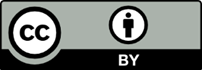 This license allows you to share and adapt the material for any purpose, even commercially.Attribution should be given to © State of New South Wales (Department of Education), 2023.Material in this resource not available under a Creative Commons license:the NSW Department of Education logo, other logos and trademark-protected materialmaterial owned by a third party that has been reproduced with permission. You will need to obtain permission from the third party to reuse its material.Links to third-party material and websitesPlease note that the provided (reading/viewing material/list/links/texts) are a suggestion only and implies no endorsement, by the New South Wales Department of Education, of any author, publisher, or book title. School principals and teachers are best placed to assess the suitability of resources that would complement the curriculum and reflect the needs and interests of their students.If you use the links provided in this document to access a third-party's website, you acknowledge that the terms of use, including licence terms set out on the third-party's website apply to the use which may be made of the materials on that third-party website or where permitted by the Copyright Act 1968 (Cth). The department accepts no responsibility for content on third-party websites.Gender and verbHas the correct article been used for each noun? (el/la/los/las)Has the correct form of the verb been used? (como/comes/comer/bebo/bebes/beber)ContentAre the following included:an appropriate greeting for your friend(s) and the serveran exchange of information about a food or drink you like or do not like, with reasonsa food or drink you do not know with a likely descriptiona comparison between at least 2 items from the menuan order of at least 2 foods and one drink per personconversation fillersan adverb to express how frequently you eat or drink an item.ConjunctionsDoes the text include all 3 conjunctions (y, pero, porque)AdjectivesHas a range of adjectives been used?Do the adjectives agree with the nouns they describe?bebidasde primer platode segundo platode postrezumo de naranjaagualechecafétélimonadaalbóndigasgambas al ajilloensaladapatatas bravasaceitunascroquetaspaellapollo con arroz y verduraspescado con patatas fritastortilla de patatascarne con verdurasbocadillo de jamónhelado de chocolateyogur a la vainillafrutacrema catalanachurros